Antrag auf Zulassung bei Übertritt an die PH Luzern (PH-Wechsel)Name / Vorname: 	Adresse, PLZ, Wohnort:	Mailadresse:	Mobilenummer:		Bisherige PH / Studiengang:	Bisherige Fächerwahl:	Anzahl absolvierter Semester:	Bisher erlangte ECTS_Punkte: 	Eignungsabklärung bestanden:	Ja   Nein Geplanter Studiengang PHLU:	Geplanter Einstieg an der PHLU:	Geplante Fächerwahl PHLU:	(KU: alle Fächer des Zyklus 1)Wahl Instrument (bei Fächerwahl MK):	Fertigkeit Instrument:	Wahl Spezialisierungsstudium:	Fremdsprachzertifikat B2/C1?	(falls relevant)Motivation für Zulassung bei PH-Wechsel:Bitte verfassen Sie einen fachlich-inhaltlich fundierten, strukturierten Text und nehmen Sie Stellung zu folgenden Aspekten:Motivation zum Wechsel an die PH LuzernQualitäten als Lehrperson: Eigenschaften/Qualitäten/Kompetenzen, die Ihnen zugutekommen?Massnahmen und Vorkehrungen, die Sie getroffen haben, um erfolgreich studieren zu können?Angaben zur aktuellen Lebenssituation: Arbeitspensum, BetreuungspflichtenSelbstdeklaration:Ich bestätige, dass zum Zeitpunkt der Anmeldung kein Strafregistereintrag gegen mich vorliegt aufgrund vonstrafbaren Handlungen gegen die sexuelle Integrität oderDelikten gegen die Familie.Ja   Nein Ich bestätige, dass ich mit keinem Berufsverbot, Tätigkeitsverbot oder mit einem Kontakt- und Rayonverbot belegt bin.Ja   Nein Selbstdeklaration: Es gilt Art. 9a des Studienreglements über die Ausbildung der Pädagogischen Hochschule Luzern (PH-Ausbildungsreglement)Übertritt von einer anderen pädagogischen Hochschule1 Bewerberinnen und Bewerber, die von einer anderen pädagogischen Hochschule oder anerkannten Lehrerinnen- und Lehrerbildungsinstitution zur Fortsetzung ihres Studiums an die PH Luzern übertreten wollen, sind verpflichtet, allfällig vorhandene Gründe anzugeben, welche zur vorübergehenden Aussetzung ihres bisherigen Studiums führten. Erfolgte die Aussetzung des Studiums aufgrund Nichtbestehens von Studienleistungen, die Bestandteile des Studiums an der PH Luzern darstellen, kann der Übertritt verweigert werden. An meinem bisherigen Studienort (an einer Pädagogischen Hochschule) sind Leistungen ausstehend, welche dort aktuell die unmittelbare Fortsetzung des Studiums sistieren.Ja   Nein Falls ja, welche? Bei einem Übertritt an die PH Luzern in den Studiengang Primarstufe oder Kindergarten/Unterstufe dürfen an der bisherigen PH keine Zwischenprüfungen offen sein, welche ein Weiterstudium verhindern bzw. zu einer Sistierung/Pausierung führen. Ein direkter Übertritt an die PH Luzern kann erst erfolgen, wenn auch ein Weiterstudium an der ehemaligen PH möglich wäre.Zwischenprüfungen: Haben Sie alle erforderlichen Zwischenprüfungen (z.B. Deutschkompetenzprüfung, Zwischenprüfung Bildung und Erziehung) an Ihrer bisherigen PH bestanden?Ja   Nein Falls ja, welche haben Sie nicht bestanden? Referenzen:Angabe von zwei Referenzpersonen für Kontaktaufnahme durch die PHLU (eine Person bzgl. Studierfähigkeit, eine bzgl. Berufspraktischer Ausbildung)Folgende Dokumente sind dem Antrag beizulegen  LebenslaufWeitere Dokumente, ausgestellt durch die bisherige PH: offizieller, aktueller Transcript of Records (Studienbestätigung)  Modulbeschreibungen der absolvierten Module – pro Fach sowie für Bildungs- und Sozialwissenschaften je ein separates PDF Detaillierte Exmatrikulationsbestätigung der bisherigen PH mit den abgerechneten ECTS-Punkten (erhältlich nach Exmatrikulation; Hinweis: Falls bereits eine umfangreiche Anzahl an ECTS absolviert wurde, wird eine Aufnahme unter Berücksichtigung der Finanzierbarkeit geprüft.) COHEP-Bestätigung bei Übertritten zwischen Pädagogischen Hochschulen der Schweiz (erhältlich Ende Semester, gemäss «Vereinbarung der Mitglieder COHEP» – Bsp. im Anhang) Beurteilung der beruflichen Eignung (sofern die Eignungsabklärung bereits bestanden wurde)Allfällige Bemerkung:  	Ich  beantrage den Übertritt (PH-Wechsel) an die PH Luzern zur Fortsetzung meines Studiums und bestätige die Richtigkeit der Angaben.Bitte Antrag inklusive zusätzlicher Dokumente per Mail an den entsprechenden Studiengang senden.Kindergarten/Unterstufe: ku@phlu.chPrimarstufe: ps@phlu.ch Sekundarstufe I: s1@phlu.chSekundarstufe II: s2@phlu.chSchulische Heilpädagogik: hp@phlu.chWird von der PH Luzern ausgefüllt:Entscheid der Studiengangsleitung über den Antrag: Dem Antrag wird stattgegeben. Der Antrag wird abgelehnt und an die Prorektorin/den Prorektor Ausbildung weitergeleitet.Begründung: Datum und Unterschrift der Studiengangsleitung:Entscheid Prorektor/in Ausbildung: Datum und Unterschrift Prorektor/in Ausbildung:Ablage: Kanzlei Ausbildung, StudierendendossierAnhang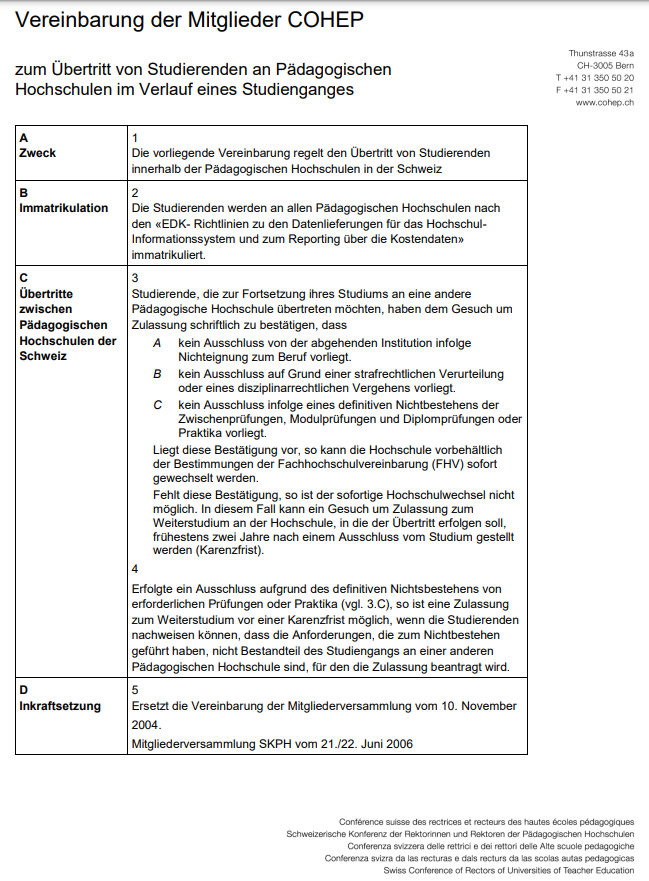 